BerniceEmail ID : Bernice-390465@2freemail.com BerniceEmail ID : Bernice-390465@2freemail.com BerniceEmail ID : Bernice-390465@2freemail.com CUSTOMER SERVICE PROFESSIONALCUSTOMER SERVICE PROFESSIONALCUSTOMER SERVICE PROFESSIONALProfileAreas of ExpertiseEnthusiastic customer service professional who is highly organized and efficient in fast- paced multitasking environments; able to prioritize effectively to accomplish objectives with creativity, enthusiasm and humor. Excellent communication with both team member and management of all levels. Ability to managed my time effectively and be flexible to work shift patterns.Currently seeking opportunity for personal and professional growth, within the customer service field that can enhance my skills and experience , and to make significant contribution to the growth of an ambitious companyProblem solving and interpersonal skills. Customer communications    Adaptability   Call handling  Telephone etiquette Time management Business Awareness  Flexibility Customer service Complaint resolution Product knowledge Telephone manner Administrative dutiesEnthusiastic customer service professional who is highly organized and efficient in fast- paced multitasking environments; able to prioritize effectively to accomplish objectives with creativity, enthusiasm and humor. Excellent communication with both team member and management of all levels. Ability to managed my time effectively and be flexible to work shift patterns.Currently seeking opportunity for personal and professional growth, within the customer service field that can enhance my skills and experience , and to make significant contribution to the growth of an ambitious companyProblem solving and interpersonal skills. Customer communications    Adaptability   Call handling  Telephone etiquette Time management Business Awareness  Flexibility Customer service Complaint resolution Product knowledge Telephone manner Administrative dutiesKey Skills& Competence An excellent level of attention to detail. Able to work on your own initiative and to tight deadlines. Ability to prioritize workload in a demanding team environment. Experience & knowledge of Microsoft Office, PowerPoint, Excel, OutlookAn excellent level of attention to detail. Able to work on your own initiative and to tight deadlines. Ability to prioritize workload in a demanding team environment. Experience & knowledge of Microsoft Office, PowerPoint, Excel, OutlookEmploymentInglot Cosmetic Brand  – Apparel Group L.L.C., UAEProficiency in makeup according to skin tone.Excellent makeup application skills with high levels of creativity.Maintaining high standards of customer service, Good communication skills.Ability to work well with the team.Good knowledge on current trends in cosmetics and make up industry.Koforidua Regional Hospital-National ServiceMaintaining and providing effective clinical care including discharge planning. Ensuring patient safety pre and post operatively. Providing culturally sensitive care to individual patients. Oct.2016 to Oct. 2018 Oct’13- Aug ‘14K.I.A Enterprise – Ghana(Private sector who sells, repair PCs, as well as provide commercial transportation) My main duties and responsibilities include:Provide general secretarial/administration support to senior manager Organizing external/internal meetings attending them and taking minutes for reports and briefing papers for presentations.Scheduling appointments and arranging travel and accommodation. Raising purchase orders repair, expense claims and arranging invoices. Dealing with incoming emails, faxes and post. Responsible for stationery acquisition including periodicals and subscriptions. Involved in recruitment, budgets & accounts, managing junior staff & HR issues.Nov ‘13Redeem Net-Internet Café- GhanaFront Desk AgentMeet, greet & Assist customers and advising them on products available. Ensure customer service delivery was the main focus to solve any issues for clients on accessing the internet. Assist with record keeping, filing document, selling internet time vouchers and creating email accounts for clients. Monitor phone calls effectively. Friends of Little Ones International SchoolTeaching Assistant- (Voluntary Work)Duties includes:Assisting the teacher in the management of pupils and the classroom. Helping children in their studies and all areas of the national curriculum. Providing general support and one-to-one assistance for pupilsMonitoring a pupil’s performance throughout the year.Planning learning activities & school trips with teachers. Organizing and maintaining books, learning materials and resources. Providing extra support to children with special needs or those who speak English as a second language.Aug ’11-May’13May’12-May’13EducationKoforidua Polytechnic- GhanaHND Accounting- Marketing, HR management, financial & hospitality managementSogakope Senior High SchoolSecondary CertificateEbenezer Junior High School: BECESept’13-jul’14Sept’11-Jul’13Sep’05-ju’07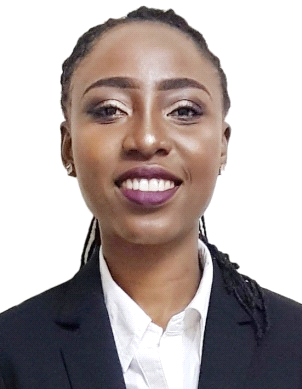 